CITY STANDARDS COMMITTEE MINUTES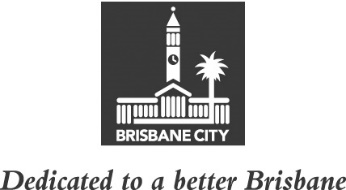 MEETING HELD ON TUESDAY 16 AUGUST 2022AT 8.30AMCOMMITTEE MEETING ROOM 2, LEVEL 2, CITY HALLMEMBERS PRESENT:Councillor Steven Toomey (Deputy Chair), and Councillors Greg Adermann, Peter Cumming and Sarah Hutton.OTHERS PRESENT:Isaac Scot, A/Manager Public Space Operations, City Standards; Kate Samios and Stephanie Cross, Policy Liaison Officers, Civic Cabinet Chair’s Office, City Standards Committee; Victor Tan, Council and Committee Coordinator, Council and Committee Liaison Office, Governance, Council and Committee Services, City Administration and Governance; and Courtney Randall, A/Council and Committee Officer, Council and Committee Liaison Office.APOLOGY:	An apology was submitted on behalf of the Civic Cabinet Chair (Councillor Kim Marx) and Councillor Nicole Johnston, and they were granted a leave of absence from the meeting on the motion of the Deputy Chair.MINUTES:The Minutes of the meeting held on 9 August 2022, copies of which had been forwarded to each Councillor, were presented by the Deputy Chair and taken as read and confirmed by the Committee. 50	OTHER BUSINESSThe following matter was considered by the Committee, and the decision reached was fully set out in the Committee’s report to Council:Committee presentation – Rodent Dog Inspection Program.CONFIRMED THIS			DAY OF				2022.............................................CIVIC CABINET CHAIR